Incident Name:Bald KnobTN-TNS-100053IR Interpreter(s):Elise BowneLocal Dispatch Phone:TN-TNC423-476-9760Interpreted Size:452  Acres or 573 Acres if include questionable areaGrowth last period: N/AFlight Time:0021 ESTFlight Date:November 22, 2016Interpreter(s) location:Denver, COInterpreter(s) Phone:303-517-7510GACC IR Liaison:Melinda McGannGACC IR Liaison Phone:678-320-3010National Coordinator:N/ANational Coord. Phone:N/AOrdered By:TN-TNS (423-339-8680)A Number:1Aircraft/Scanner System:N149Z/PhoenixPilots/Techs:Netcher/Boyce/SmithIRIN Comments on imagery:Clear, but orthorectification off in areasIRIN Comments on imagery:Clear, but orthorectification off in areasWeather at time of flight:ClearFlight Objective:Map Heat Perimeter/Isolated Heat SourcesDate and Time Imagery Received by Interpreter:November 22, 2016 0040 ESTDate and Time Imagery Received by Interpreter:November 22, 2016 0040 ESTType of media for final product:PDF map, 5 shapefiles, kmz file and IR logDigital files sent to:http://ftp.nifc.gov/incident_specific_data/southern/Tennessee/2016_BaldKnob/IR/20161122  and emailed to Philip Morrissey and othersType of media for final product:PDF map, 5 shapefiles, kmz file and IR logDigital files sent to:http://ftp.nifc.gov/incident_specific_data/southern/Tennessee/2016_BaldKnob/IR/20161122  and emailed to Philip Morrissey and othersDate and Time Products Delivered to Incident:November 22, 2016 0145 ESTDate and Time Products Delivered to Incident:November 22, 2016 0145 ESTType of media for final product:PDF map, 5 shapefiles, kmz file and IR logDigital files sent to:http://ftp.nifc.gov/incident_specific_data/southern/Tennessee/2016_BaldKnob/IR/20161122  and emailed to Philip Morrissey and othersType of media for final product:PDF map, 5 shapefiles, kmz file and IR logDigital files sent to:http://ftp.nifc.gov/incident_specific_data/southern/Tennessee/2016_BaldKnob/IR/20161122  and emailed to Philip Morrissey and othersComments /notes on tonight’s mission and this interpretation:The majority of the heat tonight was on the south side of the ridge (and the county line between Anderson and Morgan counties).  Where the heat was along a road, it did appear to be contained by the road, at least along the north side of the incident.  Lots of intense heat tonight, with some scattered heat.There were some isolated heat sources on the north side of the ridge along the east facing slope of Big Fodderstack.  There wasn’t enough heat left to definitively tell if the heat was connected to the Bald Knob fire, but the alternative perimeter (with the 573 acre size) is an educated guess at where this might be.  The lat/long has been included for the northernmost isolated heat source – 36°6.991’ N x 84°24.495’ WThere were also a couple of heat sources to the ESE, which are mapped and have the lat/long on the map.  They appear to be associated some sort of industrial activity.The QR code below should be able to be used from within the mobile app Avenza PDF Apps – add via QR code to pull the map directly into the device.  Please let me know if this works for you or if there are issues.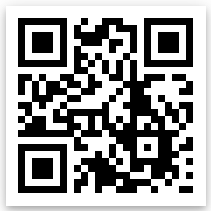 Questions/Concerns – please contact the IRIN at 303-517-7510.Comments /notes on tonight’s mission and this interpretation:The majority of the heat tonight was on the south side of the ridge (and the county line between Anderson and Morgan counties).  Where the heat was along a road, it did appear to be contained by the road, at least along the north side of the incident.  Lots of intense heat tonight, with some scattered heat.There were some isolated heat sources on the north side of the ridge along the east facing slope of Big Fodderstack.  There wasn’t enough heat left to definitively tell if the heat was connected to the Bald Knob fire, but the alternative perimeter (with the 573 acre size) is an educated guess at where this might be.  The lat/long has been included for the northernmost isolated heat source – 36°6.991’ N x 84°24.495’ WThere were also a couple of heat sources to the ESE, which are mapped and have the lat/long on the map.  They appear to be associated some sort of industrial activity.The QR code below should be able to be used from within the mobile app Avenza PDF Apps – add via QR code to pull the map directly into the device.  Please let me know if this works for you or if there are issues.Questions/Concerns – please contact the IRIN at 303-517-7510.Comments /notes on tonight’s mission and this interpretation:The majority of the heat tonight was on the south side of the ridge (and the county line between Anderson and Morgan counties).  Where the heat was along a road, it did appear to be contained by the road, at least along the north side of the incident.  Lots of intense heat tonight, with some scattered heat.There were some isolated heat sources on the north side of the ridge along the east facing slope of Big Fodderstack.  There wasn’t enough heat left to definitively tell if the heat was connected to the Bald Knob fire, but the alternative perimeter (with the 573 acre size) is an educated guess at where this might be.  The lat/long has been included for the northernmost isolated heat source – 36°6.991’ N x 84°24.495’ WThere were also a couple of heat sources to the ESE, which are mapped and have the lat/long on the map.  They appear to be associated some sort of industrial activity.The QR code below should be able to be used from within the mobile app Avenza PDF Apps – add via QR code to pull the map directly into the device.  Please let me know if this works for you or if there are issues.Questions/Concerns – please contact the IRIN at 303-517-7510.Comments /notes on tonight’s mission and this interpretation:The majority of the heat tonight was on the south side of the ridge (and the county line between Anderson and Morgan counties).  Where the heat was along a road, it did appear to be contained by the road, at least along the north side of the incident.  Lots of intense heat tonight, with some scattered heat.There were some isolated heat sources on the north side of the ridge along the east facing slope of Big Fodderstack.  There wasn’t enough heat left to definitively tell if the heat was connected to the Bald Knob fire, but the alternative perimeter (with the 573 acre size) is an educated guess at where this might be.  The lat/long has been included for the northernmost isolated heat source – 36°6.991’ N x 84°24.495’ WThere were also a couple of heat sources to the ESE, which are mapped and have the lat/long on the map.  They appear to be associated some sort of industrial activity.The QR code below should be able to be used from within the mobile app Avenza PDF Apps – add via QR code to pull the map directly into the device.  Please let me know if this works for you or if there are issues.Questions/Concerns – please contact the IRIN at 303-517-7510.